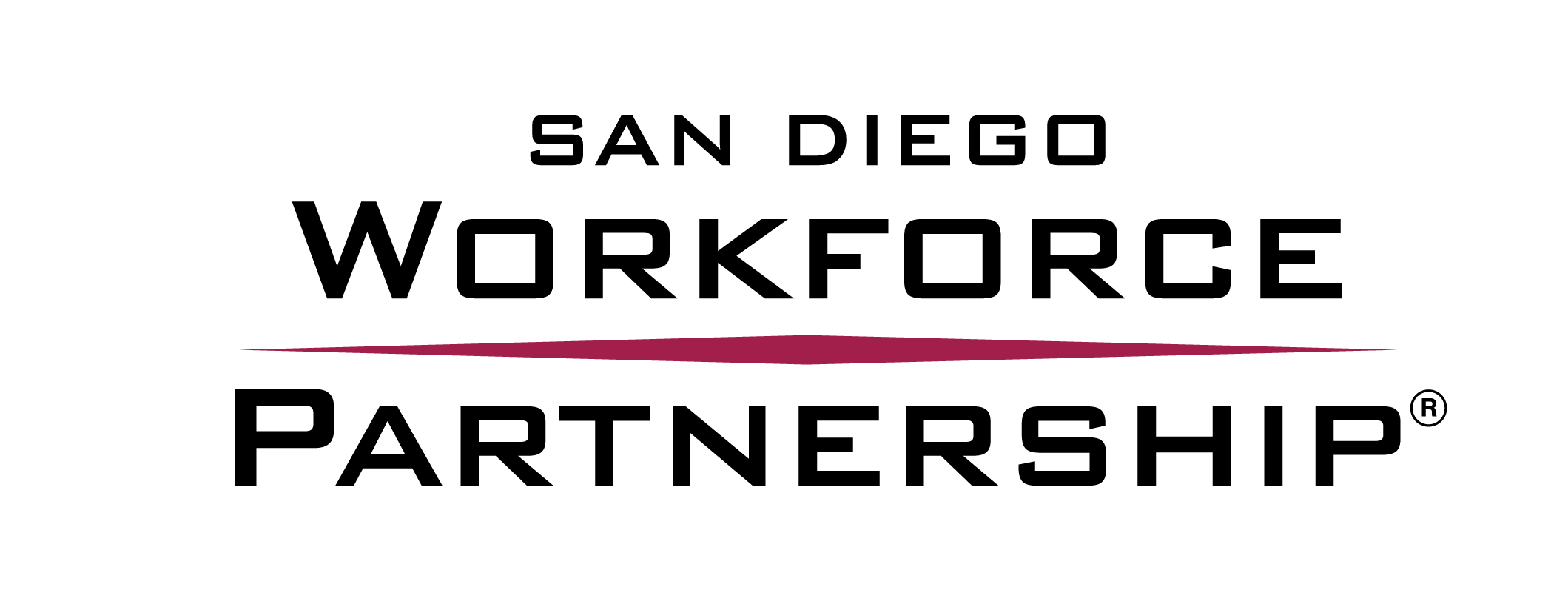 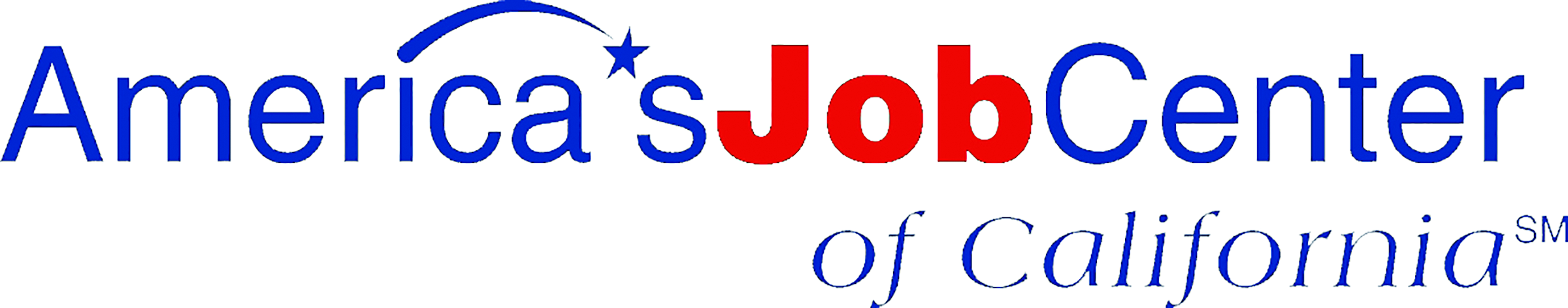 DATETIMEDESCRIPTIONLOCATIONX/XXXX – XX A.M.                 Event NameLorem ipsum dolor sit amet 
consectur adipicsing elitEvent Location AddressLorem ipsum dolor sit amet 
consectur adipicsing elitX/XXXX – XX A.M.Event NameLorem ipsum dolor sit amet 
consectur adipicsing elitEvent Location AddressLorem ipsum dolor sit amet 
consectur adipicsing elitX/XXXX – XX A.M.Event NameLorem ipsum dolor sit amet 
consectur adipicsing elitEvent Location AddressLorem ipsum dolor sit amet 
consectur adipicsing elitX/XXXX – XX A.M.Event NameLorem ipsum dolor sit amet 
consectur adipicsing elitEvent Location AddressLorem ipsum dolor sit amet 
consectur adipicsing elitX/XXXX – XX A.M.Event NameLorem ipsum dolor sit amet 
consectur adipicsing elitEvent Location AddressLorem ipsum dolor sit amet 
consectur adipicsing elitX/XXXX – XX A.M.Event NameLorem ipsum dolor sit amet 
consectur adipicsing elitEvent Location AddressLorem ipsum dolor sit amet 
consectur adipicsing elitX/XXXX – XX A.M.Event NameLorem ipsum dolor sit amet 
consectur adipicsing elitEvent Location AddressLorem ipsum dolor sit amet 
consectur adipicsing elitX/XXXX – XX A.M.Event NameLorem ipsum dolor sit amet 
consectur adipicsing elitEvent Location AddressLorem ipsum dolor sit amet 
consectur adipicsing elitDATETIMEDESCRIPTIONLOCATIONX/XXXX – XX A.M.Event NameLorem ipsum dolor sit amet consectur adipicsing elitEvent Location AddressLorem ipsum dolor sit amet 
consectur adipicsing elitX/XXXX – XX A.M.Event NameLorem ipsum dolor sit amet consectur adipicsing elitEvent Location AddressLorem ipsum dolor sit amet 
consectur adipicsing elitX/XXXX – XX A.M.Event NameLorem ipsum dolor sit amet consectur adipicsing elitEvent Location AddressLorem ipsum dolor sit amet 
consectur adipicsing elitX/XXXX – XX A.M.Event NameLorem ipsum dolor sit amet consectur adipicsing elitEvent Location AddressLorem ipsum dolor sit amet 
consectur adipicsing elitX/XXXX – XX A.M.Event NameLorem ipsum dolor sit amet consectur adipicsing elitEvent Location AddressLorem ipsum dolor sit amet 
consectur adipicsing elit